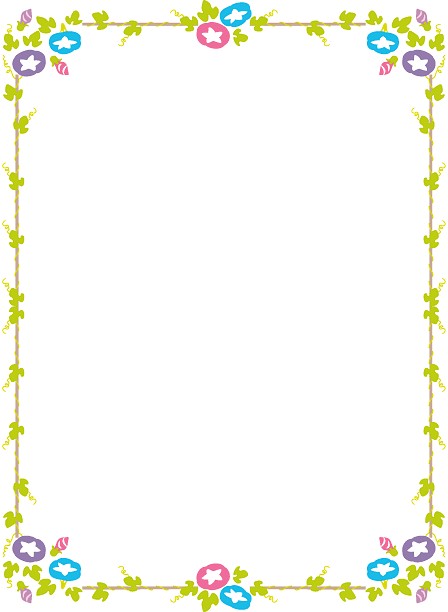 正和書院附設臺中市私立光明幼兒園  108年11月份菜單梅干素肉燥、敏豆三色丁、有機蔬菜	什錦鮮筍湯	雞絲麵日期星期早上點心午餐午餐下午點心1五紅燒豆腐、香菇燴洋芋、有機蔬菜豆腐味增湯鹹粥4一素焿麵清粥小菜5二酸菜麵腸、炒銀芽三絲、有機蔬菜香菇冬瓜湯地瓜綠豆湯6三滷翠玉大白菜、炒三色豆干絲、有機蔬菜	藥膳山藥湯什錦湯麵7四糖醋豆包、咖哩蔬菜冬粉、有機蔬菜芹菜蕃茄湯玉米濃湯8五蕃茄豆腐、珍菇燴小黃瓜、有機蔬菜大黃瓜豆腐湯粿仔條11一紅燒麵養生茶、饅頭12二瓜仔素肉燥、客家小炒、有機蔬菜酸菜鮑菇湯蔬菜餛飩湯13三紅燒豆干、雙色花椰菜、有機蔬菜玉米蔬菜湯湯紅豆西米露14四香菇滷蘿蔔、玉米三色丁、有機蔬菜蘿蔔海帶湯水餃15五麻婆豆腐、香菇燴大黃瓜、有機蔬菜結頭菜菇湯南瓜濃湯18一烏龍炒麵什錦蔬菜湯芋頭粥19二海帶滷豆干、高麗菜燒粉絲、有機蔬菜牛蒡胡蘿蔔湯紅豆湯20三糖醋麵腸、三菇鮮炒、有機蔬菜什錦鮮筍湯什錦麵線21四素東坡、五彩黑豆、有機蔬菜時蔬羅宋湯雞絲麵22五滷豆豉豆腐、百菇銀芽、有機蔬菜山藥鮮菇湯地瓜薯條25一什錦湯麵麵疙瘩26二香菇燒蘿蔔、糖醋麵腸、有機蔬菜絲瓜湯南瓜濃湯27三香菇素肉燥、小黃瓜三色丁、有機蔬菜	味噌海帶湯薏仁湯28四  古早味菜埔、馬鈴薯三杯、有機蔬菜五色蔬果湯素香湯麵29五乾煎豆腐、秀珍菇炒豆薯、有機蔬菜猴頭冬瓜湯香菇粥